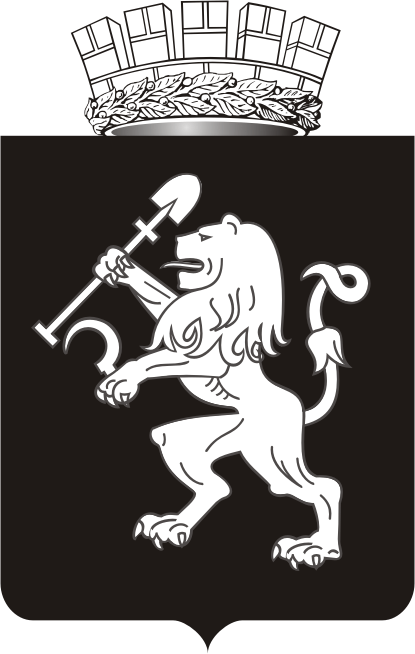 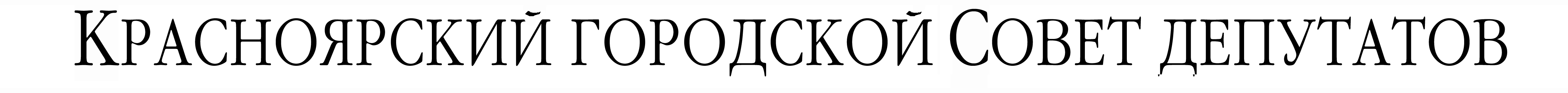 от 02.02.2016 № В-150О внесении изменений в решение Красноярского городского Совета депутатов от 22.12.2015 № 11-140«О бюджете города на 2016 год и плановый период 2017 – 2018 годов»На основании статей 28 и 69 Устава города Красноярска Красноярский городской Совет депутатов РЕШИЛ:Внести в решение Красноярского городского Совета депутатов от 22.12.2015 № 11-140 «О бюджете города на 2016 год и плановый период 2017 – 2018 годов» следующие изменения:В пункте 15 слова «в 2016 году в сумме 452 992,43 тыс. рублей, в 2017 году в сумме 452 982,43 тыс. рублей, в 2018 году в сумме 452 982,43 тыс. рублей» заменить словами «в 2016 году в сумме 452 742,43 тыс. рублей, в 2017 году в сумме 452 732,43 тыс. рублей, в 2018 году в сумме 452 732,43 тыс. рублей».В пункте 19:в абзаце первом слова «девятикратного размера» заменить словами «шестикратного размера»;в абзаце втором слова «30 дней» заменить словами «50 дней».В приложении № 6 к решению:в строке с номером 367 сумму «16,76» заменить суммой «159,26»;в строке с номером 368 сумму «16,76» заменить суммой «159,26»;в строке с номером 369 сумму «16 039,50» заменить суммой «15 897,00»;в строке с номером 370 сумму «16 039,50» заменить суммой «15 897,00»;в строке с номером 372 сумму «3,98» заменить суммой «11,48»;в строке с номером 373 сумму «3,98» заменить суммой «11,48»;в строке с номером 374 сумму «1 087,50» заменить суммой «1 080,00»;в строке с номером 375 сумму «1 087,50» заменить суммой «1 080,00»;в строке с номером 380 сумму «14,17» заменить суммой «114,17»;в строке с номером 381 сумму «14,17» заменить суммой «114,17»;в строке с номером 382 сумму «11 725,00» заменить суммой «11 625,00»;в строке с номером 383 сумму «11 725,00» заменить суммой «11 625,00».В приложении № 7 к решению:строки с номерами 364–367 изложить в следующей редакции:строки с номерами 369–372 изложить в следующей редакции:строки с номерами 377–380 изложить в следующей редакции:В приложении № 8 к решению:строку с номером 509 изложить в следующей редакции:в строках с номерами 510–522 в графе 4 «Раздел, подраздел» цифры «0703» заменить цифрами «0702»;в строке с номером 635 сумму «5 259 035,73» заменить суммой «5 592 123,45»;в строке с номером 636 сумму «5 258 735,73» заменить суммой «5 591 823,45»;после строки с номером 672 дополнить строками с номерами 673–687 следующего содержания:строки с номерами 673–1974 считать соответственно строками с номерами 688–1989;строки с номерами 697–713 исключить;строки с номерами 714–1989 считать соответственно строками с номерами 697–1972;в строке с номером 1017 сумму «16,76» заменить суммой «159,26»;в строке с номером 1018 сумму «16,76» заменить суммой «159,26»;в строке с номером 1019 сумму «16 039,50» заменить суммой «15 897,00»;в строке с номером 1020 сумму «16 039,50» заменить суммой «15 897,00»;в строке с номером 1022 сумму «3,98» заменить суммой «11,48»;в строке с номером 1023 сумму «3,98» заменить суммой «11,48»;в строке с номером 1024 сумму «1 087,50» заменить суммой «1 080,00»;в строке с номером 1025 сумму «1 087,50» заменить суммой «1 080,00»;в строке с номером 1030 сумму «14,17» заменить суммой «114,17»;в строке с номером 1031 сумму «14,17» заменить суммой «114,17»;в строке с номером 1032 сумму «11 725,00» заменить суммой «11 625,00»;в строке с номером 1033 сумму «11 725,00» заменить суммой «11 625,00»;строку с номером 1071 изложить в следующей редакции:в строках с номерами 1072–1087 в графе 4 «Раздел, подраздел» цифры «0703» заменить цифрами «0702».В приложении № 9 к решению:строку с номером 476 изложить в следующей редакции:в строках с номерами 477–489 в графе 4 «Раздел, подраздел» цифры «0703» заменить цифрами «0702»;в строке с номером 596 суммы «5 465 614,53» и «4 900 811,23» заменить соответственно суммами «5 798 702,25» и «5 233 898,95»;в строке с номером 597 суммы «5 465 314,53» и «4 900 511,23» заменить соответственно суммами «5 798 402,25» и «5 233 598,95»;после строки с номером 632 дополнить строками с номерами 633–647 следующего содержания:строки с номерами 633–1846 считать соответственно строками с номерами 648–1861;строки с номерами 657–673 исключить;строки с номерами 674–1861 считать соответственно строками с номерами 657–1844;строки с номерами 971–974 изложить в следующей редакции:строки с номерами 976–979 изложить в следующей редакции:строки с номерами 984–987 изложить в следующей редакции:строку с номером 1023 изложить в следующей редакции:в строках с номерами 1024–1032 в графе 4 «Раздел, подраздел» цифры «0703» заменить цифрами «0702».2. Настоящее решение вступает в силу со дня его официального опубликования.3. Контроль за исполнением настоящего решения возложить на постоянную комиссию по бюджету и налоговой политике.«  364Закупка товаров, работ и услуг для обеспечения государственных (муниципальных) нужд0420081310200159,26159,26365Иные закупки товаров, работ и услуг для обеспечения государственных (муниципальных) нужд0420081310240159,26159,26366Социальное обеспечение и иные выплаты населению042008131030015 897,0015 897,00367Публичные нормативные социальные выплаты гражданам042008131031015 897,0015 897,00»;«  369Закупка товаров, работ и услуг для обеспечения государственных (муниципальных) нужд042008132020011,4811,48370Иные закупки товаров, работ и услуг для обеспечения государственных (муниципальных) нужд042008132024011,4811,48371Социальное обеспечение и иные выплаты населению04200813203001 080,001 080,00372Публичные нормативные социальные выплаты гражданам04200813203101 080,001 080,00»;«  377Закупка товаров, работ и услуг для обеспечения государственных (муниципальных) нужд0420081370200114,17114,17378Иные закупки товаров, работ и услуг для обеспечения государственных (муниципальных) нужд0420081370240114,17114,17379Социальное обеспечение и иные выплаты населению042008137030011 625,0011 625,00380Публичные нормативные социальные выплаты гражданам042008137031011 625,0011 625,00».«  509Общее образование9110702276 290,58   »;«  673Подпрограмма "Развитие дополнительного образования" в рамках муниципальной программы "Развитие образования в городе Красноярске" на 2016 год и плановый период 2017–2018 годов91207020230000000333 087,72674Обеспечение деятельности муниципальных учреждений в рамках подпрограммы "Развитие дополнительного образования" муниципальной программы "Развитие образования в городе Красноярске" на 2016 год и плановый период 2017 – 2018 годов91207020230000610325 821,05675Предоставление субсидий бюджетным, автономным учреждениям и иным некоммерческим организациям91207020230000610600325 821,05676Субсидии бюджетным учреждениям91207020230000610610296 870,05677Субсидии автономным учреждениям9120702023000061062028 951,00678Подготовка к новому учебному году в рамках подпрограммы "Развитие дополнительного образования" муниципальной программы "Развитие образования в городе Красноярске" на 2016 год и плановый период 2017 – 2018 годов91207020230086040707,72679Предоставление субсидий бюджетным, автономным учреждениям и иным некоммерческим организациям91207020230086040600707,72680Субсидии бюджетным учреждениям91207020230086040610707,72681Поддержка талантливых и одаренных детей в рамках подпрограммы "Развитие дополнительного образования" муниципальной программы "Развитие образования в городе Красноярске" на 2016 год и плановый период 2017 – 2018 годов91207020230086070385,00682Закупка товаров, работ и услуг для обеспечения государственных (муниципальных) нужд91207020230086070200385,00683Иные закупки товаров, работ и услуг для обеспечения государственных (муниципальных) нужд91207020230086070240385,00684Обеспечение безопасности жизнедеятельности муниципальных учреждений в рамках подпрограммы "Развитие дополнительного образования" муниципальной программы "Развитие образования в городе Красноярске" на 2016 год и плановый период 2017 – 2018 годов912070202300882306 173,95685Предоставление субсидий бюджетным, автономным учреждениям и иным некоммерческим организациям912070202300882306006 173,95686Субсидии бюджетным учреждениям912070202300882306105 609,16687Субсидии автономным учреждениям91207020230088230620564,79»;«  1071Общее образование9180702841 444,08»;«  476Общее образование9110702276 290,58276 290,58»;«  633Подпрограмма "Развитие дополнительного образования" в рамках муниципальной программы "Развитие образования в городе Красноярске" на 2016 год и плановый период 2017 – 2018 годов91207020230000000333 087,72333 087,72634Обеспечение деятельности муниципальных учреждений в рамках подпрограммы "Развитие дополнительного образования" муниципальной программы "Развитие образования в городе Красноярске" на 2016 год и плановый период 2017 – 2018 годов91207020230000610325 821,05325 821,05635Предоставление субсидий бюджетным, автономным учреждениям и иным некоммерческим организациям91207020230000610600325 821,05325 821,05636Субсидии бюджетным учреждениям91207020230000610610296 870,05296 870,05637Субсидии автономным учреждениям9120702023000061062028 951,0028 951,00638Подготовка к новому учебному году в рамках подпрограммы "Развитие дополнительного образования" муниципальной программы "Развитие образования в городе Красноярске" на 2016 год и плановый период 2017 – 2018 годов91207020230086040707,72707,72639Предоставление субсидий бюджетным, автономным учреждениям и иным некоммерческим организациям91207020230086040600707,72707,72640Субсидии бюджетным учреждениям91207020230086040610707,72707,72641Поддержка талантливых и одаренных детей в рамках подпрограммы "Развитие дополнительного образования" муниципальной программы "Развитие образования в городе Красноярске" на 2016 год и плановый период 2017 – 2018 годов91207020230086070385,00385,00642Закупка товаров, работ и услуг для обеспечения государственных (муниципальных) нужд91207020230086070200385,00385,00643Иные закупки товаров, работ и услуг для обеспечения государственных (муниципальных) нужд91207020230086070240385,00385,00644Обеспечение безопасности жизнедеятельности муниципальных учреждений в рамках подпрограммы "Развитие дополнительного образования" муниципальной программы "Развитие образования в городе Красноярске" на 2016 год и плановый период 2017 – 2018 годов912070202300882306 173,956 173,95645Предоставление субсидий бюджетным, автономным учреждениям и иным некоммерческим организациям912070202300882306006 173,956 173,95646Субсидии бюджетным учреждениям912070202300882306105 609,165 609,16647Субсидии автономным учреждениям91207020230088230620564,79564,79»;«  971Закупка товаров, работ и услуг для обеспечения государственных (муниципальных) нужд91710030420081310200159,26159,26972Иные закупки товаров, работ и услуг для обеспечения государственных (муниципальных) нужд91710030420081310240159,26159,26973Социальное обеспечение и иные выплаты населению9171003042008131030015 897,0015 897,00974Публичные нормативные социальные выплаты гражданам9171003042008131031015 897,0015 897,00»;«  976Закупка товаров, работ и услуг для обеспечения государственных (муниципальных) нужд9171003042008132020011,4811,48977Иные закупки товаров, работ и услуг для обеспечения государственных (муниципальных) нужд9171003042008132024011,4811,48978Социальное обеспечение и иные выплаты населению917100304200813203001 080,001 080,00979Публичные нормативные социальные выплаты гражданам917100304200813203101 080,001 080,00»;«  984Закупка товаров, работ и услуг для обеспечения государственных (муниципальных) нужд91710030420081370200114,17114,17985Иные закупки товаров, работ и услуг для обеспечения государственных (муниципальных) нужд91710030420081370240114,17114,17986Социальное обеспечение и иные выплаты населению9171003042008137030011 625,0011 625,00987Публичные нормативные социальные выплаты гражданам9171003042008137031011 625,0011 625,00»;«  1023Общее образование9180702772 537,66771 597,66»;Председатель Красноярского городского Совета депутатов                                                        Т.И. Казанова  Глава   города Красноярска                                 Э.Ш. Акбулатов